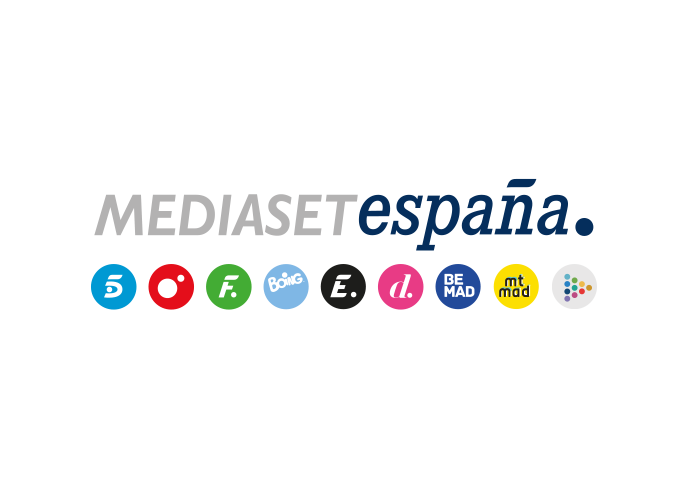 Madrid, 9 de diciembre de 2022Llega a Divinity ‘Él es mi hijo’, la épica lucha de una madre por proteger a su hijo y salvarlo de la indiferencia de su familia adoptivaNarra la historia de una madre que se debate entre el amor por su hijo y el dolor de haberlo abandonado para ofrecerle una vida mejor.Dos destacados intérpretes turcos, Merve Cagiran (‘Hayat: Amor sin palabras’) y Serhat Teoman (‘Kuzey Güney: Dos hermanos y un mismo amor’) encarnan a los protagonistas en este emocionante relato de amor, desamor, intrigas familiares y lucha contra la adversidad.No existe amor como el de una madre a un hijo, ni dolor mayor que el tener que abandonarlo para que tenga una vida mejor. Pero, ¿y si su vida acaba convirtiéndose en un inferno? Ese es el hilo conductor de ‘Él es mi hijo’, nueva ficción que Divinity estrenará este lunes 12 de diciembre a las 18:00 horas y que estará disponible por adelantado en Mitele PLUS. Merve Cagiran (‘Hayat: Amor sin palabras’), Serhat Teoman (‘Kuzey Güney: Dos hermanos y un mismo amor’) y el aclamado actor Ismail Hacioglu (distinguido con dos galardones en el Festival Internacional de Cine de Ankara por su labor en ‘Gökten 3 Elma Düstü’ y ‘Karsilasma’ en 2009 y 2003, respectivamente) encabezan el equipo artístico de esta historia de amor maternofilial, romance, desamor, intrigas familiares y lucha contra la adversidad dirigida por Serkan Birinci (‘Huérfanas’), escrita por Nazlı Sunlu e Hilal Yıldız, (guionistas de ‘Elkizi’) y ambientada en Estambul.A los protagonistas de ‘Él es mi hijo’ se ha rendido el universo digital: Merve Cagiran (@mervecagiran, con 1,6M de seguidores en Instagram), Serhat Teoman (@serhatteoman, con 1,2M en Instagram) e Ismail Hacioglu (@ismailhaciogluofficial, con 947.000 seguidores en Instagram) cuentan con miles de fans en redes, impulsando el fenómeno fandom de la serie.La titánica lucha de una madre para salvaguardar el bienestar del hijo que dio en adopciónPara cualquier madre, velar por el bienestar de sus hijos es su mayor desafío. Este es el caso de Akca, hija de una prostituta tuvo que dar en adopción a su bebé recién nacido para ofrecerle una vida y apartarlo de Hasan, su violenta y problemática pareja. Está convencida de que entregando a su hijo a una influente y opulenta familia podrá alejarlo de la miseria y ofrecerle una infancia digna. Lo que la joven ignora es que es que Ayse, la mujer que acoge al pequeño, es la madre biológica de Hasan y la matriarca del clan Karasu, que en su juventud se vio obligada a dejar a su hijo en un orfanato, al que nunca ha perdido de vista. Tras culminar la adopción, Ayse entrega al pequeño Efe a Sule, la esposa de su hijo mayor Ali Kemal, evitando que él descubra su reciente aborto. Durante cinco años, Efe es un niño amado y querido por todos, hasta que Sule alumbra a su propio hijo y pierde el interés en el pequeño, del que desea deshacerse a toda costa. Cuando Akca descubre que su hijo no vive la feliz y apacible vida que ella imaginaba, hará todo lo posible para garantizar que el niño se sienta protegido, aunque para ello tenga que enfrentarse a la poderosa familia Karasu.Los personajesAkca Yilmaz (Merve Cagiran)La vida no ha sido fácil para Akca. Hija de una prostituta, se enamoró de Hasan, el hombre que creía que la iba a sacar de la miseria y que la dejó embarazada cuando tenía 17 años. Sus sueños de felicidad junto a él se rompen cuando la maltrata estando encinta. Decidida a dar a su hijo un futuro mejor, lo entrega en adopción a una adinerada familia. Sin embargo, al descubrir que su pequeño Efe no es feliz, tratará de protegerlo, convirtiéndose en la mayor amenaza para el clan Karasu.Ali Kemal (Serhat Teoman)Hijo legítimo de Asiye, Ali Kemal está casado con Sule. Cree que Efe, su primogénito, es su hijo biológico e ignora el secreto que guardan su esposa y Asiye. Cuando su padre se marchó de casa, él se hizo cargo de los negocios familiares. Es un hombre responsable, que hará todo lo necesario para garantizar el bienestar de los Karasu. El mayor golpe de su vida será descubrir que Efe no es su hijo biológico.Hasan Cetin (Ismail Hacioglu)Es el padre de Efe y el hijo ilegítimo de Asiye, a quien ella tuvo que entregar en adopción. Creció en un orfanato y la ausencia de su padre y su madre en la vida lo ha convertido en un hombre lleno de odio y conflictivo. Tras verse inmerso en diversas actividades ilegales y salir de prisión, está decidido a encontrar a Akca, el amor de su vida. Ignora que su hijo está vivo y que vive en la mansión de los Karasu. Efe Karasu (Mehmet Emin)Fruto de la tormentosa relación de Akca y Hasan, Efe es adoptado al poco de nacer por Asiye, la matriarca de la familia Karasu, que confía la crianza y educación del pequeño a su nuera Sule, la hija de su hijo Ali Kemal. La situación del niño cambia cuando Sule da a luz a su propio hijo y comienza a hacer el vacío a Efe, a quien adoptó hace cinco años.Asiye Karasu (Nazan Kesal)Carismática, fuerte y decidida: así es Asiye, la cabeza de familia de los Karasu y madre Ali Kemal y Murat. Es una mujer temida que oculta un gran secreto: tiene un hijo ilegítimo, Hasan y Efe, el niño que acogió en su familia, es su nieto biológico. Cuando se revela la verdadera identidad de Hasan, la vida de los Karasu se complicará hasta el extremo.Sule Karasu (Ceyda Ates)El miedo de no poder dar un hijo a Ali Kemal y de sufrir otro aborto lleva a Sule a aceptar la oferta de su suegra Asiye, que le entrega un bebé que tendrá que criar como si fuera su hijo, un secreto que ambas prometen guardar. Todo cambia cuando, cinco años después, Sule da a luz a su propio hijo y deja de querer a Efe, del que pretende deshacerse. Sin embargo, cuando Akca descubre que el pequeño no está a salvo, hará todo lo que esté en su mano para salvaguardarlo. 